УтверждаюПрезидент Северо-Осетинской РОО «Федерация Айкидо» Савин В.Е.«___»__________________2017ПОЛОЖЕНИЕОБ ОТКРЫТОМФЕСТИВАЛЕ ДЕМОНСТРАЦИОННЫХ ПРОГРАММ АЙКИДО «Железный Веер» в г. ВЛАДИКАВКАЗ.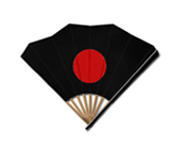 Владикавказ 2017Общие положения.Открытый республиканский фестиваль демонстрационных программ айкидо «Железный Веер» проводится в соответствии с планом мероприятий Федерации Айкидо Северной Осетии.Фестиваль проводится с целью популяризации айкидо и других видов боевых искусств в Северной Осетии.Задачами Фестиваля являются:пропаганда айкидо (вида боевого искусства), для привлечения населения к занятиям физической культурой;пропаганда   здорового образа жизни, интеллектуального, духовного и физического развития человека;привлечение молодёжи к занятиям айкидо и смежными боевыми искусствами;оценка работы тренерского состава;демонстрация атлетами уровня освоения айкидо;отбор атлетов для формирования юношеской и основной сборной команд республики.объединение организаций, занимающихся Айкидо и другими боевыми искусствами в Республике Северная Осетия;достижение этнического примирения и дружбы представителей различных национальностей;повышение технического мастерства.В рамках фестиваля проводится торжественная церемония награждения наиболее отличившихся атлетов и тренеров.Общее руководство Фестиваля.Общее руководство Фестивалем осуществляет Президент Федерации айкидо Северной Осетии.Непосредственное проведение фестиваля возлагается на оргкомитет Фестиваля, сформированный при Президиуме Федерации.Место и сроки проведения  Фестиваля.Место проведения Фестиваля: Россия, республика Северная Осетия – Алания, ул. Куйбышева 126, Владикавказский гарнизонный Дом Офицеров. Клуб японских боевых искусств «Ма-Ай» Федерации айкидо Северной Осетии, Весенняя 7 а., Клуб японских боевых искусств «Тэссэн» Федерации айкидо Северной Осетии,Коблова 1.Сроки проведения Фестиваля:  с 22по24 декабря 2017.Требования к участию в Фестивале.В Фестивале принимают участие демонстрационные команды клубов и секций айкидо Федерации Айкидо республики Северная Осетия, а также команды и атлеты, других направлений боевых искусств, а также команды из других субъектов Российской Федерации. Состав команды не более 12 атлетов.Команды по айкидо выступают в возрастных категориях до 10 лет, 10-16 лет и старше 16 лет (по самому старшему участнику команды). Команды, представляющие другие боевые искусства, выступают без разделения на возрастные категории.Время выступления одной команды 3-4 мин.Участники команд представляющих айкидо выступают в традиционной для айкидо форме(кэйкоги белого цвета, хакама синего или чёрного цвета). Участники команд представляющих другие виды боевых искусств выступают в принятой у них форме.Участники допускаются к участию в Фестивале при наличии документа удостоверяющего личность, допуска врача спортивной медицины, полиса спортивного страхования.Заявки на участие в Фестивале.С  целью формирования стартового протокола предварительные заявки на участие в фестивале должны поступить в оргкомитет фестиваля до 10 декабря 2017г.Представители команд несут полную ответственность за указанные в заявках сведения.Заявки согласно приложению 1 направляются в оргкомитет  Фестиваля по адресу: 362015  РСО-Алания Владикавказ ул. Коблова 1. или на электронный адрес: yamagava.takumi@mail.ruПрограмма Фестиваля.22 декабря 2017 – заезд, расселение и регистрация участников Фестиваля.                                   17:00 – открытая тренировка  по айкидо23 декабря 2017 – 10:00 - мастер класс по айкидо;                                    12:00 - открытая тренировка  по айкидо;                                    16:00 – аттестация.24 декабря 2017 – 11:00 – торжественное открытие  фестиваля;                                    11:15 – технические демонстрации тренеров;                                    12:00 – представление конкурсных демонстрационных программ.14:00 – закрытие фестиваля.Награждение участников.Команды-участники выступают в пяти номинациях:Лучшая демопрограмма среди детских команд айкидо (возраст участников 6-10 лет);Лучшая демопрограмма среди детских команд айкидо (возраст участников 10-16 лет);Лучшая демопрограмма среди взрослых  команд айкидо (возраст участников  от 16-ти лет);Лучшая демопрограмма среди детских команд других боевых искусств(возраст участников 10-16 лет);Лучшая демопрограмма среди взрослых команд других боевых искусств (возраст участников  от 16-ти лет)По решению оргкомитета Фестиваля количество номинаций может быть расширено. Награждение участников осуществляется жюри Фестиваля непосредственно по окончаниивыступлений.Приложение 1Предварительная заявка Команда__________________________________________________________ _____________________________________________________________________________________В количестве____________________________________________чел.Подтверждает участие в республиканском фестивале демонстрационных программ айкидо «Железный Веер»  г. Владикавказ Республики Северная Осетия - Алания.Руководитель команды       ________________________________________                          (подпись)                                                                        (Ф.И.О.)         Руководитель организации  _______________________________________(подпись)                                                                            (Ф.И.О.)М. П.                                                                        «____»     _____________ 2017 г.Приложение 2Заявка на участие в открытом  республиканском фестивале демонстрационных программ айкидо «Железный Веер»  г. ВладикавказРеспублики Северная Осетия - Алания.____________________________________________________________________________________________________________________________________Наименование организации/командыВсего допущено _____________________________________________ чел.Врач   	__________________________/Представитель команды  ________________________/Руководитель организации  _______________________/	«___»_________________ 2017 г.СогласованоПредседатель исполнительного комитетаОбщероссийской физкультурно-спортивной общественной организации «Национальный Совет Айкидо России»СогласованоИсполнительный директор Филиала Российского Союза Боевых Искусств по республике Северная Осетия - Алания___________ И.Ю. Кастюкевич«___»_______________ 2017______________Р.З. Цаликов«___»_______________ 2017№ФИОПолДатаРожденияГородКлубФамилиятренераРазрядКЮ/ДАНВизаврача123456789101112